Ideer til kreativ bruk av salmebokaBokmerkeDen lille utgaven av salmeboka mangler bokmerke. Her får du tre forskjellige varianter av et bokmerke som kan lages av barna.BOKMERKE MED NOTEKORSBruk mal for bokmerke. Bokmerket kan fargelegges og pyntes fritt. Lamineres. SILKEBÅND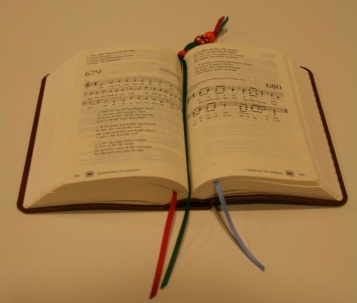 Bruk silkebånd i tre forskjellige farger, festes sammen med perler. Pass på at hullet i perlene er store nok til silkebåndet!FESTET BOKMERKE Bruk tråd/bånd som kan festes med tape bakerst i boka eller knytes rundt. Kan enten knytes på utsiden av boken eller tres mellom de to bokryggene.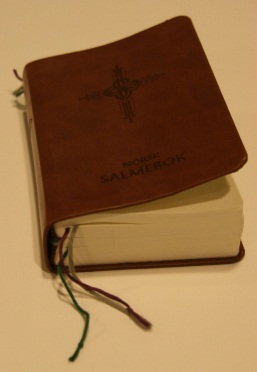 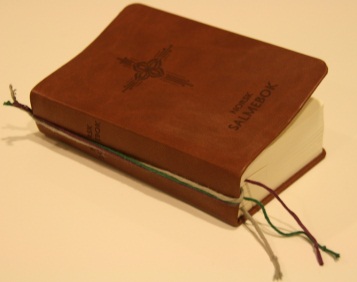 SymboleneSalmeboka er utstyrt med symboler: Notekorset på framsiden av bokaEt symbol nederst på sidene som signaliserer hvilket kapittel en blar opp i. I tillegg begynner hvert kapittel med symbolet som er mer utsmykket. Se vedlegg med symbolene. Symbolene kan brukes til mye og mangt, f.eks.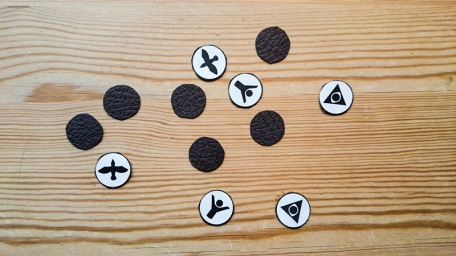 Lag SPILL som Billedlotto, Memory, Sudoku e.l. med symboleneBruk kapittellogoer til å lage VINDUSBILDER. Fargelegges med voksfarger og smøres tynt med olje på baksiden. 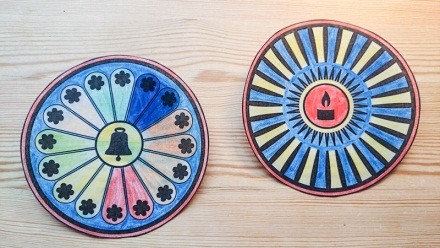 Lag en UTSTILLING om salmeboka med bilder av symbolene som barna maler selv.Bruk symbolene som utgangspunkt for SAMTALER om temaer, del evt i grupper. Symbolene kan også brukes i en BØNNEVANDRING under gudstjenesten.Kirkeklokke – KirkeåretTrekant med øye – Gud, vår skaperFisk – Jesus, vår frelserDue – Den hellige ånd og kirkenMenneske med oppstrakte hender – Menneske i Guds verdenSoloppgang – Døden og det evige livLyre – Bibelske salmer og liturgiske leddFølgende symboler er ikke del av den lille utgaven av salmeboka:To hender i bønn – Norsk bønnebokOppslått bok – KatekismenTent lys – Noen enkle liturgierMin personlige salmebokDen lille utgaven av salmeboka har mange tomme sider i slutten av boka. Bruk disse, slik at salmeboka blir en minne over Lys våken-natten og barna føler eierskap til boka. Salmeboka har veldig tynne ark, unngå derfor bruk av lim og tusj. Bruk helst fargeblyanter o.l.Få fingeravtrykk av alle som er med på Lys våkenAlle tegner eller skriver en liten hilsen i boka.Ta bilde av hele Lys våken gjengen, print ut og lim inn, f.eks. med en liten bit tosidig tape.Lag en side med «Yndlingssalmen min», tegn et bilde om salmen eller noter hva du liker med salmen.Bruk ex libris-klistremerke med navn i bokomslaget.